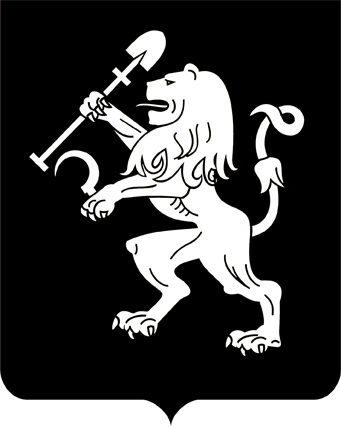 АДМИНИСТРАЦИЯ ГОРОДА КРАСНОЯРСКАПОСТАНОВЛЕНИЕОб утверждении муниципальной программы«Обеспечение пассажирских перевозок транспортомобщего пользования в городе Красноярске» на 2016 годи плановый период 2017–2018 годовВ соответствии с постановлением администрации города от 27.03.2015 № 153 «Об утверждении Порядка принятия решений о разработке, формировании и реализации муниципальных программ города Красноярска», распоряжением администрации города от 24.07.2015      № 262-р «Об утверждении перечня муниципальных программ города Красноярска на 2016 год и плановый период 2017–2018 годов», руководствуясь статьями 41, 58, 59 Устава города Красноярска, ПОСТАНОВЛЯЮ:1. Утвердить муниципальную программу «Обеспечение пассажирских перевозок транспортом общего пользования в городе Красноярске» на 2016 год и плановый период 2017–2018 годов согласно приложению.2. Настоящее постановление опубликовать в газете «Городские новости» и разместить на официальном сайте администрации города.Глава города                                                                          Э.Ш. Акбулатов11.11.2015№ 704